It was lovely to catch up with so many of you this week and hear what you have been up to. I hope you are enjoying the lovely weather and getting outside as much as you can. As always, email if you have any queries or if you would like to send me photos of what you have been doing. I like hearing your news! Here is the work for the week. There are 4 phonics graphemes this week and there are activities linked to this and extension activities. For English there are 5 tasks plus an extension task as a little extra if anyone would like it and with maths there are tasks and again extension tasks as a little extra. There are two reading tasks which both include looking at pictures and then answering questions. One is about sea creatures and one is about robots. Please continue to read with your child as often as possible, continue with the 1-100 grid completion and also the number bonds to 20 to make them as fluent with these as possible. Continue with the foundation subject tasks from the sheet I sent out last week. Thanks, Miss Branch. English – reading and writing For reading please see attached documents for sea creatures and robot reading task. The robot task will then also link in with writing tasks for the week. Writing tasks Draw your own robot and label your robot. Can you label your robot using expanded noun phrases? See example below. For some DT/junk modelling could you then build your own robot at home? What would you use your robot for? Is there a particular job that you don’t like doing around the house like getting dressed in the morning, brushing your teeth, making your bed or would you create your robot for another reason? See attached activity where you explain what your robot is for. Write a set of instructions to show your robot how to do a particular task e.g. making your bed or doing the washing up. See example and writing frame for support. Act out being a robot at home – what does it feel like? Would you like to be a robot? Yes/No and why? See attached sheet for this. Extension task: Write a story about a robot. It could be a robot that goes wrong and causes all sorts of trouble or anything you like. You could write your story on paper; write a story map for your story; write your story on purple mash. Your choice. Describing the robot. 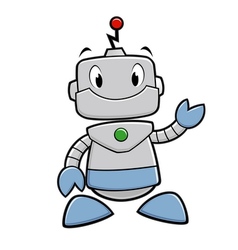 Remember expanded noun phrases is a phrase made up of a noun and at least one adjective. See examples below. Red = adjectives Blue = noun What would you use your robot for? Sentence starters: I would use my robot to _________________________________-I would use my robot for ________________ because ___________________________________How to clean dirty dishes – Instructions for my robot. You will need: a washing up bowlwashing up liquiddirty dishes hot waterFirst put washing up liquid in the washing up bowl. Next turn the hot tap on. After that place the dirty dishes in the washing up bowl. Finally use a brush to clean the dishesYou will now have clean dishes whenever you need them. You will never need to wash up again as the robot can do it for you! How to _____________________________________You will need: 1.2.3.4. Method: First you will Next you will After that Finally 